Espinossauro, um ‘dino’ que gostava do mar	Para realizar a fase 4, você pode escolher uma das propostas: PROPOSTA 11) Escreva o título da Cult;2) Elabore um texto do tipo: VOCÊ SABIA? , apresentando os seguintes itens:- o que é a paleontologia;- a espécie dinossauro; sua descrição e local onde vivia; sua alimentação;- as expedições arqueológicas;- a nova descoberta sobre o espinossauro; - a extinção de uma espécie;- outras curiosidades.PROPOSTA 2	Crie uma história em quadrinhos sobre a história das descobertas sobre o espinossauro. Utilize os quadrinhos anexos.Faça um bom acabamento na pintura dos quadrinhos. Sua história deve apresentar:- o que os pesquisadores encontraram em uma região do Saara;- como e onde vivia o dinossauro;- as novas descobertas sobre o espinossauro;- sua alimentação;- outras aprendizagens sobre dinossauros. Assista ao vídeo animação do espinossauro e saiba mais sobre esta importante descoberta: https://www.nationalgeographic.com/science/2020/04/first-spinosaurus-tail-found-confirms-dinosaur-was-swimming/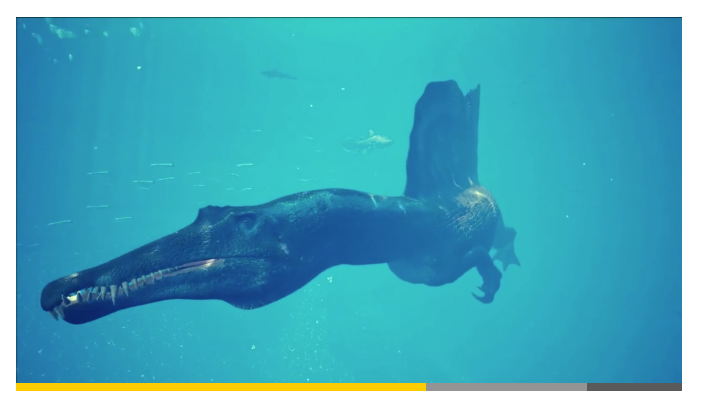 SPINOSAURUS ANIMATION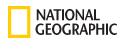 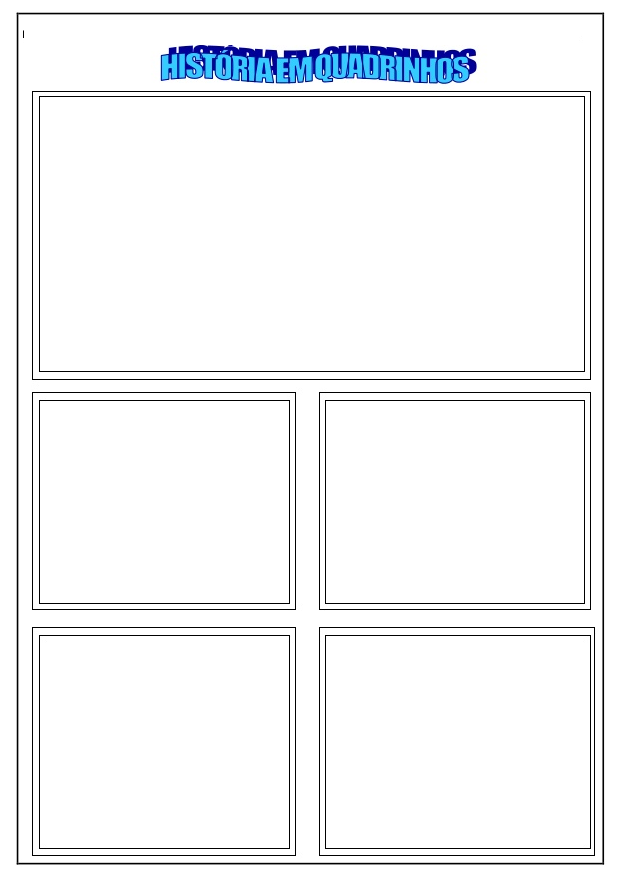 Parte superior do formulárioParte inferior do formulário